
OUTHOUSE RACES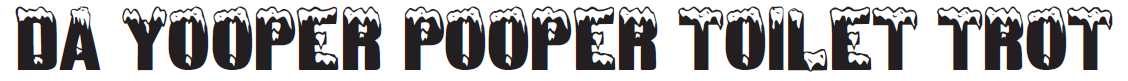 Saturday, January 27, 2018 @ 10:30AMDa Rules:Starts at 10:30am Line up by 9:30am by Zelm Chiropractic Parking LotRace is 50 yards in lengthThree-person teamsTeam names and themes requiredMinimum $75.00 fundraising entry fee per team of threeDa Specs:Build an outhouse using various construction materials of choice (wood, cardboard, etc.)Each outhouse must include a toilet seat and a roll of toilet paperBuild dimensions: 4’ x 4’ x 6’All outhouses must be on skis, no metal skis allowedMaximum of 16” push bars per sideTwo ‘runners’ push the outhouse while one person sits on the pot… Run and Push to race to win!Da Awards:Fastest Outhouse Race Time Best Overall CostumeBest Overall EffortMost Money Raised by a Team Registration details to be completed on reverse sideDa Registration InformationDA YOOPER POOPER TOILET TROT TEAM INFORMATIONRegistration: minimum $75.00 fundraising entry fee per team of threeTeam Name: 	Team Member #1 Name: 	#1 Address:	Email: 		Phone #: 		Shirt Size:	Team Member #2 Name: 	#2 Address:	Email: 		Phone #: 		Shirt Size:	Team Member #3 Name:	#3 Address:	Email: 		Phone #: 		Shirt Size:	